HƯỚNG DẪN SOẠN BÀI TẬP ĐỌC 3TRANG 137 BA ĐIỀU ƯỚCCâu 1 (trang 137 sgk Tiếng Việt 3): Nêu ba điều ước của chàng thợ rèn?Đáp Án:Ba điều ước của chàng thợ rèn : ước thành vua, ước có thật nhiều tiền, ước bay được như mây.Câu 2 (trang 137 sgk Tiếng Việt 3): Vì sao ba điều ước không mang lại hạnh phúc cho chàng?Đáp Án:Ba điều ước không mang lại hạnh phúc cho chàng vì làm vua ăn không ngồi rồi mãi cũng chán, nhiều tiền của thì luôn bị bọn trộm cướp rình rập và đe dọa, bay như mây ngắm cảnh mãi cũng chẳng còn thích thú.Câu 3 (trang 137 sgk Tiếng Việt 3): Cuối cùng, chàng hiểu điều gì đáng mơ ước?Đáp Án:Cuối cùng chàng hiểu ra sống thì phải làm việc, tạo ra những vật phẩm có ích cho xã hội và luôn được mọi người chung quanh yêu thương kính trọng. Đó chính là điều mơ ước nhất. Nó sẽ mãi mãi đem lại niềm vui và hạnh phúc cho mỗi người!Câu 4 (trang 137 sgk Tiếng Việt 3): Nếu có ba điều ước em sẽ ước những gì?Đáp Án:Các em tự suy nghĩ và nói ra những điều ước của mình nhưng phải biết ước ao những điều tốt đẹp, giúp ích nhiều cho đất nước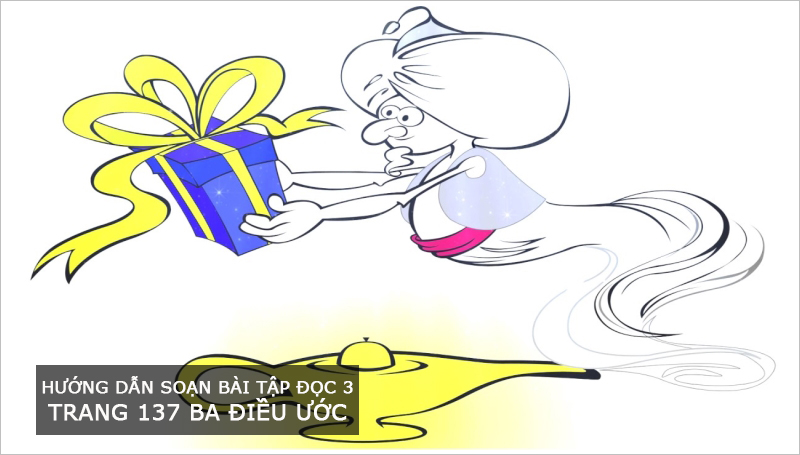 